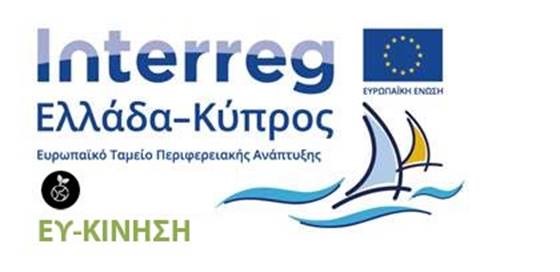 ΔΗΜΟΣ ΘΗΡΑΣ: Παράρτημα ΙΙΙ - Έντυπο Οικονομικής Προσφοράς για  το Έργο: “Ολοκληρωμένο Πληροφοριακό Σύστημα Πολυκαναλικής Ενημέρωσης Επιβατών για Μέσα Μαζικής Μεταφοράς στο Δήμο Θήρας”Ανοικτός Ηλεκτρονικός Διαγωνισμός μέσω του ΕΣΗΔΗΣ								Ημερομηνία: 09.04.2019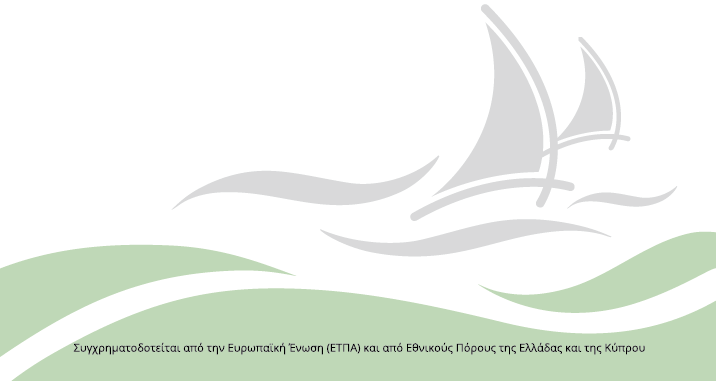 ΟΙΚΟΝΟΜΙΚΗ ΠΡΟΣΦΟΡΑΓια τον Διαγωνισμό επιλογής αναδόχου για το Έργο με Τίτλο: Στην προσφερόμενη τιμή περιλαμβάνονται όλες οι αναγκαίες υπηρεσίες που είναι απαραίτητες για την ολοκληρωμένη παράδοση του έργου, όπως η μελέτη εφαρμογής, οι Υπηρεσίες Εκπαίδευσης, οι Υπηρεσίες Υποστήριξης κατά την Πιλοτική Λειτουργία, καθώς και οι Υπηρεσίες Διαχείρισης Έργου, η εγκατάσταση του εξοπλισμού και κάθε άλλη αναγκαία δαπάνη που θα καταστήσει το έργο ολοκληρωμένο και λειτουργικό.   Ο ΠροσφέρωνΑ/ΑΕΙΔΟΣΠΟΣΟΤΗΤΑΤΙΜΗΣΥΝΟΛΟΑ/ΑΕΙΔΟΣΠΟΣΟΤΗΤΑΜΟΝΑΔΑΣΣΥΝΟΛΟΗλεκτρονικές Υπηρεσίες ολοκληρωμένου συστήματος ευφυών μεταφορών με τηλεματικές υπηρεσίες πληροφόρησης επιβατών (Μελέτη Εφαρμογής - Λογισμικά – Παραμετροποιήσεις)1Λογισμικό Διαχείρισης Στόλου Οχημάτων & Πληροφόρησης Επιβατών. Περιλαμβάνει τη φιλοξενία (hosting) του λογισμικού για δύο έτη12Mobile Εφαρμογής Πληροφόρησης13Εφαρμογή Πληροφόρησης Μέσω SMS14Διαδικτυακή Εφαρμογή Πληροφόρησης15Εφαρμογή Οδηγού Οχήματος16Εφαρμογή Διαχείρισης Οθονών & Πινακίδων Στάσεων1 Σύνολο Χωρίς ΦΠΑ: Σύνολο Χωρίς ΦΠΑ: Σύνολο Χωρίς ΦΠΑ: Σύνολο Χωρίς ΦΠΑ:ΦΠΑ 24%:Σύνολο Α:Προμήθεια και εγκατάσταση Εξοπλισμού- Τεχνικό Μέρος -Τεχνικές Απαιτήσεις 3Κεντρικές Ηλεκτρονικές Πινακίδες Τεχνολογίας LED34Περιφερειακές Ηλεκτρονικές Πινακίδες με Τροφοδοσία από Φ/Β125Ιστοί Πινακίδων-Μεταφορά & Εγκατάσταση15Σύνολο Χωρίς ΦΠΑ:Σύνολο Χωρίς ΦΠΑ:Σύνολο Χωρίς ΦΠΑ:Σύνολο Χωρίς ΦΠΑ:ΦΠΑ 24%:ΦΠΑ 24%:ΦΠΑ 24%:ΦΠΑ 24%:Σύνολο Β:Σύνολο Β:Σύνολο Β:Σύνολο Β:Γενικό Σύνολο (Α+Β) με ΦΠΑ:Γενικό Σύνολο (Α+Β) με ΦΠΑ:Γενικό Σύνολο (Α+Β) με ΦΠΑ:Γενικό Σύνολο (Α+Β) με ΦΠΑ: